429830,Чувашская Республика, Алатырский район, п. Киря, ул. Ленина, д.44e-mail: kiria_21@mail.ru                   Хушу                            № 5-П                           Приказ                                                          от 28.08.2023«Об утверждении положения об электронной информационно-образовательной среде муниципального бюджетного общеобразовательного учреждения «Кирская средняя общеобразовательная школа имени Героя России летчика-космонавта Н.М.Бударина» Алатырского муниципального округа Чувашской Республики. В соответствии Уставом муниципального бюджетного общеобразовательного учреждения «Кирская средняя общеобразовательная школа имени Героя России летчика-космонавта Н.М.Бударина» Алатырского муниципального округа Чувашской Республики, в целях организации работы по организации и обеспечению функционирования электронной информационно-образовательной среды в школе ПРИКАЗЫВАЮ: 1. Утвердить Положение об электронной информационно-образовательной среде муниципального бюджетного общеобразовательного учреждения «Кирская средняя общеобразовательная школа имени Героя России летчика-космонавта Н.М.Бударина» Алатырского муниципального округа Чувашской Республики (приложение 1). 2. Ответственной за ведение школьного сайта Лаврентьевой Е.В. разместить Положение об электронной информационно-образовательной среде муниципального бюджетного общеобразовательного учреждения «Кирская средняя общеобразовательная школа имени Героя России летчика-космонавта Н.М.Бударина» Алатырского муниципального округа Чувашской Республики на официальном сайте школы. 3. Контроль исполнения приказа оставляю за собой.Директор школы: _____________________ Скачков С.Н.«Н.М.Бударин Раҫҫей Геройĕ космонавт летчик ячĕллĕ пĕтĕмĕшле пĕлÿ паракан Кире вăтам шкулĕ» муниципалитетăн пĕтĕмĕшле вĕренÿ бюджет учрежденийĕ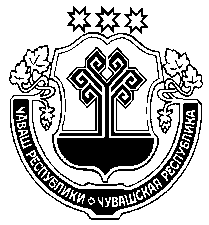 Муниципальное бюджетное общеобразовательное учреждение «Кирская средняя общеобразовательная школа имени Героя России летчика-космонавта Н.М.Бударина»